                                    Proudly Serving I-Drive for 32 Years!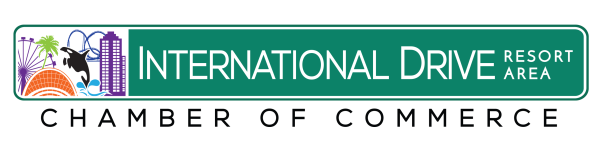                                       www.internationaldrivechamber.comFor over 30 years, the International Drive Resort Area Chamber of Commerce has achieved tremendous goals making the International Drive Resort Area Chamber of Commerce a leading, proactive force in our community and the tourism industry. We are very proud of the impact we have made on the development and success of our community, as well as the opportunity we give our members to stay informed,network and promote commerce through our many programs, events and activities.  It is through working together and the support of our members that we will continue to achieve our mission to Lead, Unite, Enhance and Represent the International Drive Resort Area, Orlando’s most exciting destination. Government Affairs:Since 1988, the Chamber has been very successful in developing strong government relationships with both City and County Government Officials.  Through one strong voice the International Drive Resort Area Chamber of Commerce has been very successful in acquiring special needs for our area such as:* Illuminated street signs* I-Drive exit signage on I-4* An ordinance to enhance the structure and signage of ticket booths* A traffic signal at the corner of International Drive and Carrier Drive* An ordinance to prevent Adult Entertainment in tourist/commercial zoned areas.* Joined forces to prevent the installation of toll booths on the Beachline at I-Drive   exit ramps.* A sidewalk installation under the Beeline Expressway.* Joined forces to successfully prevent the proposed 2005 High Speed Rail    that would  have bypassed I-Drive.* Developed North I-Drive Beautification Project with City and County Planners* A new Towing Ordinance to regulate and prohibit predatory tow operations.* Joined forces with other organizations to defeat Amendment 2 that would    have legalized marijuana in our family friendly destination. * Continuous participation in City and County Government Affairs General Meeting Luncheons:The Chamber holds general meeting luncheons the second Thursday of every month at various locations in the International Drive Resort Area.Along with the tremendous networking opportunities, the luncheons are host to a myriad of guest speakers who inform and educate members on the new and exciting developments taking place in the International Drive Resort Area, as well as issues related to the tourism industry.  Check out the attached 2015 Calendar of Events!Promote Your Business:The Chamber offers a myriad of opportunities to promote your businessthrough special events, sponsorship opportunities, the member minute and participation in numerous programs and Chamber events.	Free Web Site Link on Chamber Web Site:As a member of the Chamber your business is listed in our membership directory located on the web.  Your business web site is also hot linked to the Chamber’s site.  Anyone browsing the Chamber’s site can connect to your web site by simply clicking your business’s name listed on the index.  Tourism Orlando Leadership Program:The Chamber’s highly acclaimed Tourism Orlando Leadership Program enables participants to learn about the vast components and aspects of the tourism industry while networking with fellow participants.  Held one day a month, this exciting ten month program is comprised of unique behind the scenes experiences, presentations and workshops at the Orange County Convention Center, Universal Orlando, Sea World, Walt Disney World, Visit Orlando, the I-Ride Trolley, Orlando International Airport, the Orlando Magic, Dr. P. Phillips Hospital, the UCF Rosen College of Hospitality, Downtown Orange County Government, WFTV Channel 9, the Orlando Sentinel, Clear Channel, the Orlando Police Dept., the Orange County Sheriff’s Office, plus much, much more! Tourism Orlando Alumni Program:In 2010 the Chamber launched the Tourism Orlando Alumni Program.  Thisprogram is designed to give Tourism Orlando graduates the opportunity to stayconnected with fellow classmates.  The program includes special invitations to Tourism Orlando Alumni events and the opportunity to attend one classFree of Charge that you might have missed or was not offered at the time.Free Seminars:The International Drive Resort Area Chamber of Commerce offers free crime prevention seminars to all members and their employees.  These educational programs are presented by the Orange County Sheriff’s Office and the Orlando Police Department Crime Prevention Specialists.  The seminars are designed to educate and inform employees on tourist-related crime and focuses on crime prevention.Golf Tournaments:The Chamber hosts two golf tournaments every year, one in the spring and one in the fall.  Along with a great networking opportunity, the tournaments are a fun-filled day of golf, barbecue and door prizes.Ambassador of the Month: The International Drive Resort Area Chamber of Commerce “Ambassador of the Month” program was created to honor an International Drive Resort Area Chamber member employee for a job well done!  Each month an International Drive Resort Area Chamber member employee is honored at the Chamber’s General Meeting Luncheon. The employee receives a special certificate along with a prize package including; Two tickets to Universal Orlando, two tickets to Sea World, two tickets to Aquatica, two tickets to Walt Disney World, two tickets to Fun Spot Action Park, a 3 Day 2 Night stay at Hyatt Place, a $50 Gift card compliments of the Orlando Federal Credit Union and a weekend car rental compliments of Hertz Automotive Group.  Nominate your outstanding employee today and help make them and your business shine!Safety and Security:The International Drive Resort Area Chamber of Commerce works closely with and strongly supports the Orange County Sheriff’s Office and the Orlando Police Department in their efforts to reduce crime in our area.  O.C.S.O. Sector 5Captain and OPD Officers have a direct line of communication with the Chamber to communicate issues when they arise.  The Chamber also works closely with the Orange County Sheriff and the Orlando Chief of Police to communicate special needs for our area.  The Chamber’s “Together We Make a Difference Campaign”   was created by the Chamber to raise awareness of crime prevention programs in order to promote safety and public awareness.      Police Ball:In 1995 the International Drive Resort Area Chamber of Commerce created Police Ball to honor the men and women of our law enforcement community.  This spectacular night complete with dinner, dancing, special entertainment and silent auction is entering its 21st year.   This very successful special event, the only one of its kind in Orlando, has raised thousands of dollars for special law enforcement programs.         The International Drive Resort Area Chamber of Commerce is one of the most accomplished, proactive organizations in Central Florida. We Invite You to Join Today!         Please see the attached Membership Application and Calendar of Events.                                      Membership ApplicationInternational Drive Resort Area	Chamber of Commerce7557 W. Sand Lake Road #162Phone: 407-903-0084  Fax: 407--217-5719www.internationaldrivechamber.com  info@internationaldrivechamber.comCompany Name:________________________________________________________Representative to Chamber:_______________________________________________Representative’s Company Title:___________________________________________Alternative:_____________________________________________________________Alternate’s Company Title:________________________________________________Mailing Address:_________________________________________________________City:_____________________________State:__________________Zip:____________Phone:_____________________________________Fax:_________________________Email Address:_________________________________Date:____________________Web Site:________________________________________________                   	                Annual Membership Dues: $ 794.00 		                         Please make check payable to:                             Resort Area Chamber of Commerce    	                                 Please send check with application to:                             Resort Area Chamber of Commerce             Orlando, Florida 32819 Phone: 407-903-0084 Fax: 407-217-5719                                     email: info@internationaldrivechamber.comInternational Drive Resort Area     Chamber of CommercePhone: 407-903-0084  Fax: 407-217-5719                                            INVOICE					                                                 Resort Area Chamber of CommerceAnnual Membership Dues:  Includes Membership Listing on Chamber Web Site,Web Site Link on Chamber’s web site to your business’s web siteNotifications of monthly luncheons and activitiesPlus all inclusive Membership Benefit Package                 Annual Dues:    $ 495.00                 Member Link:  $ 299.00 Total Membership Dues :    $ 794.00                                       Due Upon Receipt 		                                      Please make check payable to:         Resort Area Chamber of Commerce   	                                  Remit to:			 Resort Area Chamber of Commerce	           Phone: 407-903-0084 Fax: 407- 407-217-5719                     Email: info@internationaldrivechamber.com           International Drive Resort Area Chamber of Commerce                       Phone: 407-903-0084 Fax: 407-217-5719                    Email: info@internationaldrivechamber.com                           Credit Card Authorization FormName of Person on Credit Card:______________________________________________________Company/ Agency Name:__________________________________________________Type of Credit Card 	Visa or MasterCard or AMEX Accepted____________________Credit  Card  Number:_________________________________________  Expiration Date :____________________ security code:_________Amount of Charge :    $ 794.00	To pay for: I-Drive Chamber Membership Dues                    Annual Dues: $ 495.00                      Web Link:      $ 299.00                     Total Due:     $ 794.00                                     Please Print Name:__________________________________________ Signature:__________________________________________________Date:_______________Phone:____________________ Email:_____________________________ Please email back to the Chamber office at info@internationaldrivechamber.com or fax to 407-217-5719.  Thank you!  